Μια εγκυκλοπαίδεια αποτελείται από 12 τόμους με τον ίδιο αριθμό σελίδων. Όλοι μαζί οι τόμοι της εγκυκλοπαίδειας έχουν 6.144 σελίδες. Πόσες σελίδες έχει ο κάθε τόμος;ΛΥΣΗΑΠΑΝΤΗΣΗ:Η αξία ενός ηλιακού θερμοσίφωνα είναι 1.152€. Πόσο κοστίζουν οι 608 ηλιακοί θερμοσίφωνες;ΛΥΣΗΑΠΑΝΤΗΣΗ:Ένα δεξαμενόπλοιο μεταφέρει 40.750.150 λίτρα βενζίνη και 42.180.200 λίτρα πετρέλαιο. Αν η χωρητικότητα του δεξαμενόπλοιου είναι 85.250.500 λίτρα, τότε πόσα λίτρα καυσίμων χρειάζονται ακόμη, για να γεμίσουν τα αμπάρια τους;ΛΥΣΗ            ΑΠΑΝΤΗΣΗ:Ένα αγγλικό συγκρότημα έδωσε στη χώρα μας δύο συναυλίες, μία στην Αθήνα και μία στη Θεσσαλονίκη. Στη συναυλία που δόθηκε στην Αθήνα προσήλθαν 16.748 άτομα, ενώ στη συναυλία που δόθηκε στη Θεσσαλονίκη προσήλθαν 12.936 άτομα. Η τιμή του εισιτηρίου ήταν 46€. Πόσα χρήματα εισπράχθηκαν συνολικά; ΛΥΣΗΑΠΑΝΤΗΣΗ:Ένας μελισσοκόμος πήρε από τις κυψέλες του 1008 κιλά μέλι και το συσκεύασε σε δοχεία των 3 κιλών. Κράτησε  για το σπίτι του 45 κιλά μέλι και το υπόλοιπο το πούλησε. α) Πόσα κιλά μέλι πούλησε; β) Πόσα δοχεία με μέλι πούλησε;ΛΥΣΗΑΠΑΝΤΗΣΗ:Ο Δημήτρης έχει τα γενέθλια του. Ο παππούς του έδωσε 10,50€ και η γιαγιά του €. Πόσα € πήρε συνολικά ο Δημήτρης;ΛΥΣΗΑΠΑΝΤΗΣΗ: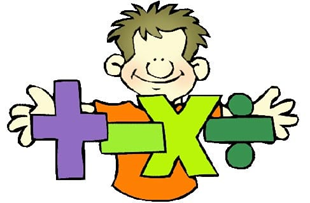 